四川大学华西医院绵竹医院2023年人才招聘计划备注：以上岗位于人员招聘满员前，在2023年内均有效。报名二维码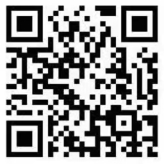 序号科室专科情况招聘专业招聘岗位招聘人数任职要求学科带头人学科带头人学科带头人学科带头人学科带头人数名博士研究生学历且具有中级及以上专业技术职称，或硕士研究生学历且具有高级专业技术职称,均至少有三年三甲医院工作经历1手术麻醉科麻醉学医师1全日制硕士研究生及以上学历并规培结业 2重症医学科省级医学甲级重点专科临床医学相关专业医师2全日制硕士研究生及以上学历并规培结业3内分泌科德阳市医学重点专科内分泌专业医师1全日制硕士研究生及以上学历并规培结业，具有高级职称者优先4消化内科消化内科医师1全日制硕士研究生及以上学历并规培结业5骨科德阳市医学重点专科临床医学医师1全日制本科及以上学历并规培结业,年龄不超过30周岁（1993年6月1日及以后出生）。6急诊医学科临床医学医师2全日制本科及以上学历,学士及以上学位,规培结业者优先(未规培的本科生毕业时间为2022年或2023年)7病理科临床医学医师1全日制本科及以上学历,学士及以上学位,规培结业者优先(未规培的本科生毕业时间为2022年或2023年)8眼科眼科(眼底病方向)医师1全日制本科及以上学历并规培结业9泌尿外科省级医学甲级重点专科临床医学或医技专业技师1全日制本科及以上学历, 年龄不超过25周岁（1998年4月1日及以后出生）10放射科医学影像技术技师1全日制本科及以上学历，年龄不超过35周岁（1988年6月1日及以后出生）11药剂科GCP药学技师1全日制硕士研究生及以上学历,年龄不超过30周岁(1993年6月1日及以后出生)12财务部会计学、财务管理相关专业会计1全日制硕士研究生及以上学历，应届毕业生优先，年龄不超过30周岁(1993年4月1日及以后出生)，有较强的交流、沟通能力，有团队协作意识13病案管理科信息管理与信息系统专业/临床医学病案编码员11.全日制本科及以上学历。2.信息管理与信息系统专业（医学院校且病案管理为核心课程），年龄不超过25周岁（1998年6月1日及以后出生）；或在三级医院工作5年及以上的临床医生愿意转岗从事编码工作的，年龄不超过35周岁（1988年6月1日及以后出生）。3.熟悉病案管理的各项规章制度、法律法规、病案编目和疾病编码、卫统基本知识、病案质控及DIP/GRG相关政策者优先。4.热爱工作，身体健康，具有较强的沟通能力和团队协作意识，能适应医院工作环境，有吃苦耐劳的精神。合计15